ESP A2:		- 	Ich kann einzelne und häufig gebrauchte Wörter verstehen. Ich verstehe das Wesentliche von kurzen, klaren und einfachen Durchsagen. 	 	- 	Ich kann mich in einfachen, routinemässigen Situationen verständigen, in denen es um einen unkomplizierten und direkten Austausch von Informationen und um vertraute Themen und Tätigkeiten geht. […]ESP A2:		- 	Ich kann einzelne und häufig gebrauchte Wörter verstehen. Ich verstehe das Wesentliche von kurzen, klaren und einfachen Durchsagen. 	 	- 	Ich kann mich in einfachen, routinemässigen Situationen verständigen, in denen es um einen unkomplizierten und direkten Austausch von Informationen und um vertraute Themen und Tätigkeiten geht. […]ESP A2:		- 	Ich kann einzelne und häufig gebrauchte Wörter verstehen. Ich verstehe das Wesentliche von kurzen, klaren und einfachen Durchsagen. 	 	- 	Ich kann mich in einfachen, routinemässigen Situationen verständigen, in denen es um einen unkomplizierten und direkten Austausch von Informationen und um vertraute Themen und Tätigkeiten geht. […]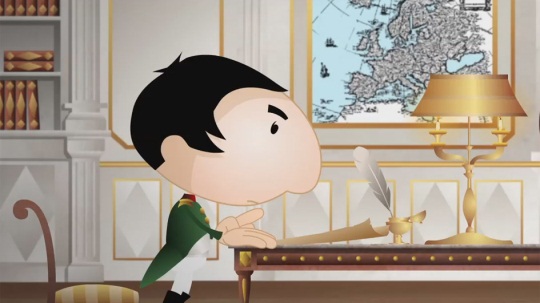 Schau dir den Film «Helveticus: 13. Napoléon et la république helvétique» an und bearbeite anschliessend folgende Aufträge:Schau dir den Film «Helveticus: 13. Napoléon et la république helvétique» an und bearbeite anschliessend folgende Aufträge:Auftrag 1: /  	Ordne die Buchstaben der unterstrichenen Wörter korrekt.  	Schreibe 5 Sätze, in denen mindestens 2 der Wörter vorkommen.Auftrag 1: /  	Ordne die Buchstaben der unterstrichenen Wörter korrekt.  	Schreibe 5 Sätze, in denen mindestens 2 der Wörter vorkommen.Auftrag 2:  	Schau die Episode noch einmal genau an. Finde folgende Ausdrücke.	Notiere, was sie bedeuten könnten. Achte dabei auch auf den Film.	Schlage in einem Dictionnaire nach und überprüfe deine Annahme.a) 	… quelque part dans le canton de uVda		b) 	Le camp de ceux qui veulent changer la sSseiu		c) 	… va justement en France pour demander de l'idae 		d) 	… le suisse lui qplxeeiu qu'il veut faire la révolution		 e) 	… Peu de estpm après …		f) 	Le plus court, c'est de spasre par la Suisse		g) 	Napoléon ramène tous ses assdtol 		h) 	règles qui vont aider les suisses à vivre beeemnsl		i) 	et fut un pas ttrinpoma dans la création de la Suisse		a) 	… quelque part dans le canton de uVda		b) 	Le camp de ceux qui veulent changer la sSseiu		c) 	… va justement en France pour demander de l'idae 		d) 	… le suisse lui qplxeeiu qu'il veut faire la révolution		 e) 	… Peu de estpm après …		f) 	Le plus court, c'est de spasre par la Suisse		g) 	Napoléon ramène tous ses assdtol 		h) 	règles qui vont aider les suisses à vivre beeemnsl		i) 	et fut un pas ttrinpoma dans la création de la Suisse		a) 	A cette époque …b) 	… il part immédiatement pour la Suissec) 	il laisse son armée terminer la révolution et retourne chez lui. d) 	… et [il] se demande quel chemin emprunter pour aller jusque là-bas.e) 	… Napoléon n'a aucun mal à traverser la Suisse.